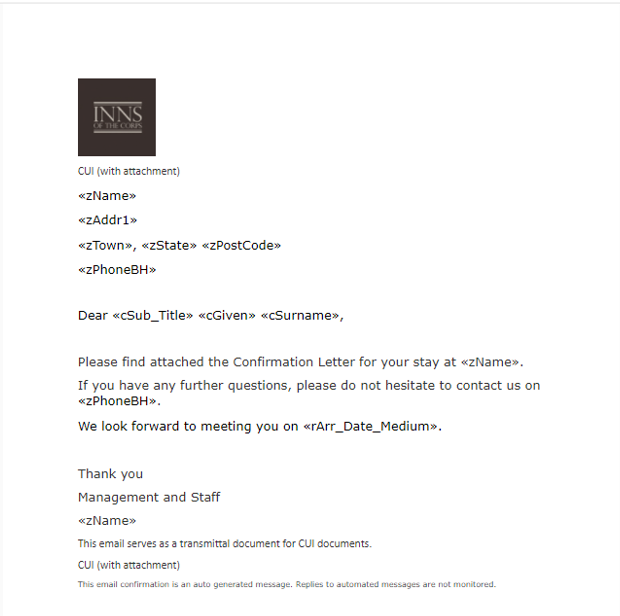 Confirmation Email Cover Sheet Sample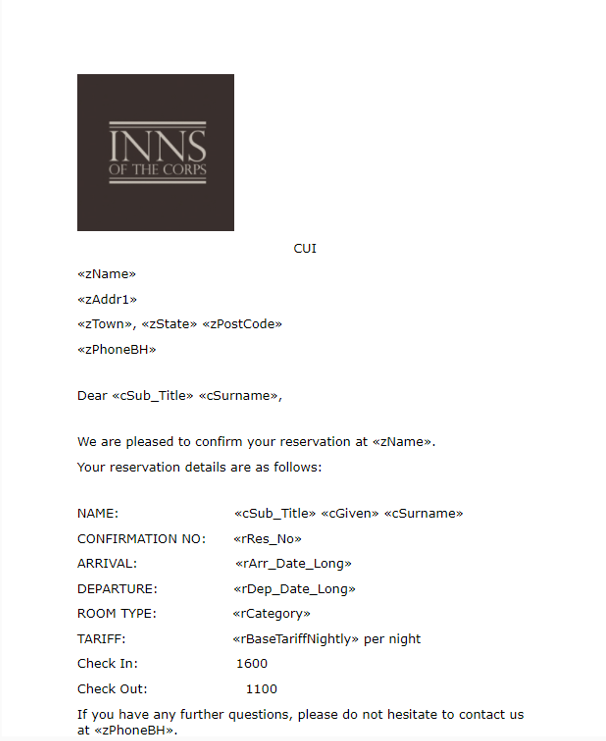 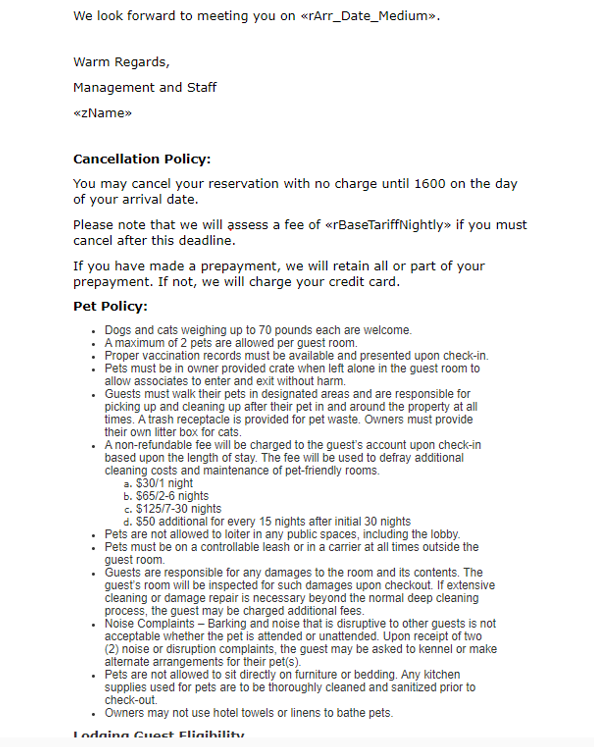 Confirmation Email Sample (screenshot 1 of 4)                                             Confirmation Email Sample (screenshot 2 of 4)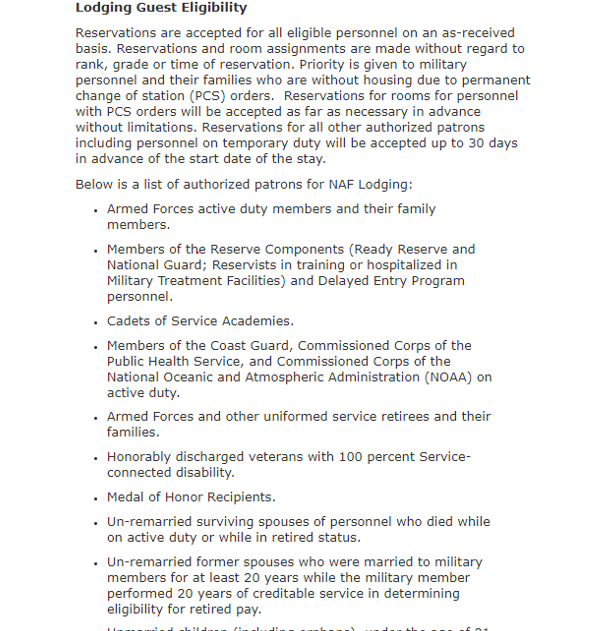 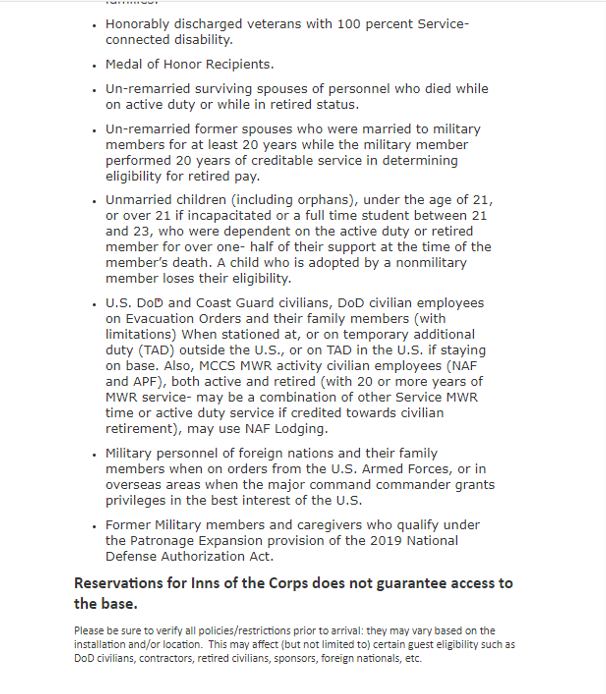 Confirmation Email Sample (screenshot 3 of 4)                                                    Confirmation Email Sample (screenshot 4 of 4)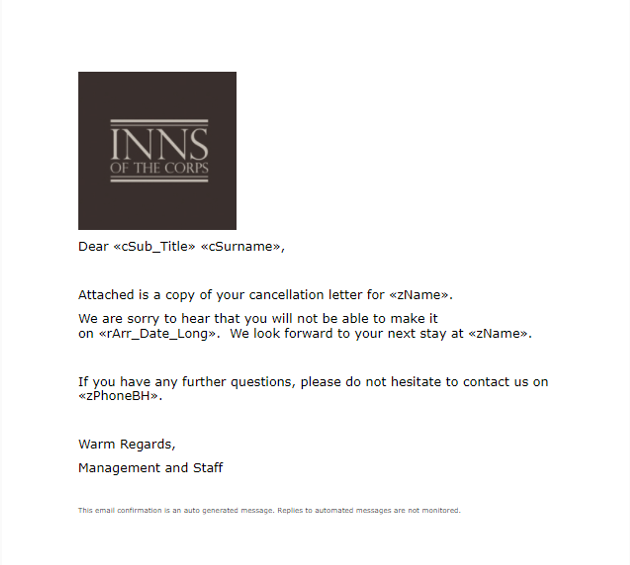 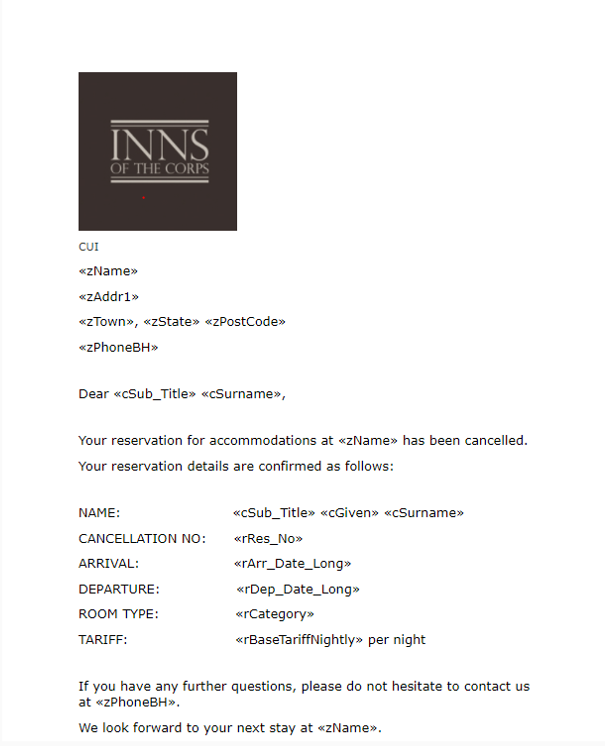 Cancellation Email Cover Sheet Sample                                                        Cancellation Email Sample 